CURRICULUM VITAE – VICTOR ZAMORANO – TRADUTOR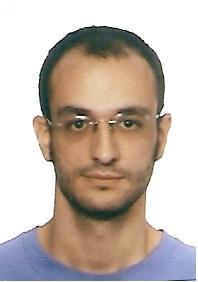 DADOS PESSOAISVictor Zamorano BlancoPonferrada (Espanha), 1980/12/29vidazabl@hotmail.comSkype: victor.zamorano.blancohttp://www.proz.com/translator/2457539http://www.translatorscafe.com/cafe/member213256.htmLÍNGUA MATERNAEspanhol (Espanha)PARES DE TRADUÇÃOFR>ES  TFC Alliance Française C1. Cinco anos de residencia em Francia.EN>ES Cambridge University Preliminary B2. Três meses de residencia em Inglaterra.PT>ES Celpe-Bras B1. Um ano de residencia no Brasil.CAMPOS DE ESPECIALIZAÇÃO (2.000-2.500 palavras/dia)Traduções acadêmicas e científicas das ciências sociais (dissertações, ensaios, projetos de pesquisa, currículos), narrativa (ficção e não-ficção), conteúdos turísticos, técnico-legais (construção).EXPERIÊNCIA DE TRABALHO RELACIONADA- EN>ES Artifacts from the period of the Dutch occupation of Fort Orange (Brazil) [artigo científico], 2500 palavras (Centro de Estudios Brasileños - USAL).A regular Dutch fort in New Holland [artigo científico], 5300 palavras (CEB - USAL).The Awards [conteúdo web], 400 palavras (IC Contenidos).Lingostan [conteúdo web], 350 palavras (Solaika srl).Brochura comercial [conteúdo web], 500 palavras (The Turf Store).Formulários e consentementos médico-legais, 1000 palavras (Jewish Family Services). Artigos para blog [conteúdo web], 19400 palavras (Spotahome).Textos internos (tradução e coordinação de equipe), 10000 palavras (Tellus Nova).Legal Disclaimer, edição e proofreading [cliente reservado], 1300 palavras (NK Langa).- FR>ESConstruction d’un(e) EHPAD/clinique. Cahier des clauses administratives particulières [documento técnico e jurídico], 12000 palavras (cliente privado). Pour les initiés uniquement [romance], 12100 palavras (Intragap Language Services).FAQ y Villes [conteúdo web], 3500 palavras (ClubShuttle).Berylbrown.com [website de escritório de advocacia], 1500 palavras (OnTheGoSystems).Transcrição de áudio e revisão FR>FR. 20 horas (Sigma Technologies).- PT>ESHistoriografia da cidade Ibero-Americana [monografía científica], 16000 palavras (CEB-USAL).Requerimento [documento legal], 1100 palavras (cliente privado).OUTRA EXPERIÊNCIA DE TRABALHO• 09/2017 – agora: Guia turístico freelance. Francês e inglês (nº 03458 - Junta de Andalucía). The Best Day, Mediterranean Unique Experience (Cartagena).• 09/2013 – agora: Redator, criador de conteudo e corretor freelance.• 11/2014-05/2015: Colaborador no Centro de Estudios Brasileños (USAL). Edição de revista científica, gestão de biblioteca, roteiros de progrma de rádio.• 08/2010 e 08/2011: Professor de espanhol e guia de turismo na Academia Linguatur (Salamanca).• 07/2007-06/2009: Pesquisador em Formação na Universidade de Salamanca (Salamanca), • 11/2007-06/2008: Assistant Manager no programa de intercâmbio estudantil DTW da St. John’s University e da Universidade de Salamanca (Salamanca).• 09/2006-06/2009: Professor Assistente nos cursos do Bacharelado de História ("História dos Estados Unidos I" e "História da América Portuguesa") e no programa de Cursos Internacionais ("Civilização Latinoamericana") da Universidade de Salamanca (Salamanca), cursos de 2006/07, 2007/08 e 2008/09.FORMAÇÃO ACADÊMICA• 10/1998-06/2002: Bacharelado em História, Universidade de Salamanca (especialidade História Social).• 01/2004-06/2005: Diploma de Estudos Brasileiros, Universidade de Salamanca.• 06/2010: Doutor em História, Universidade de Salamanca (Título da Tese: De agentes del progreso a elementos del desorden: inmigrantes españoles y exclusión social en Río de Janeiro (1880-1930)).
OUTROS • Nível de competencia de usuário de computação. Programas específicos de tradução (Trados, Wordfast) Sistemas operacionais (Windows, Ubuntu), escritório (Office, Open Office) e outros (Wordpress, Photoshop, FileMaker).• 10/2003-03/2007: Colaborador do Centro de Estudos Brasileiros da Universidade de Salamanca.• 03-07/2005 e 08-10/2008: Estadía de pesquisa em Rio de Janeiro (Universidade Federal do Rio de Janeiro, Arquivo Nacional e outros).